Выгрузка дивидендов в банк в рамках зарплатного проекта в ЗУП 3.0Есть документ по начислению дивидендов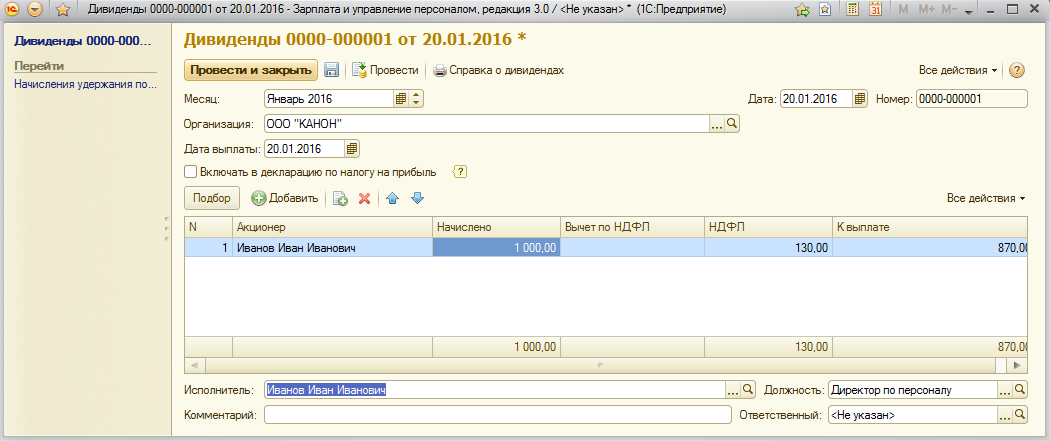 Ведомость в банк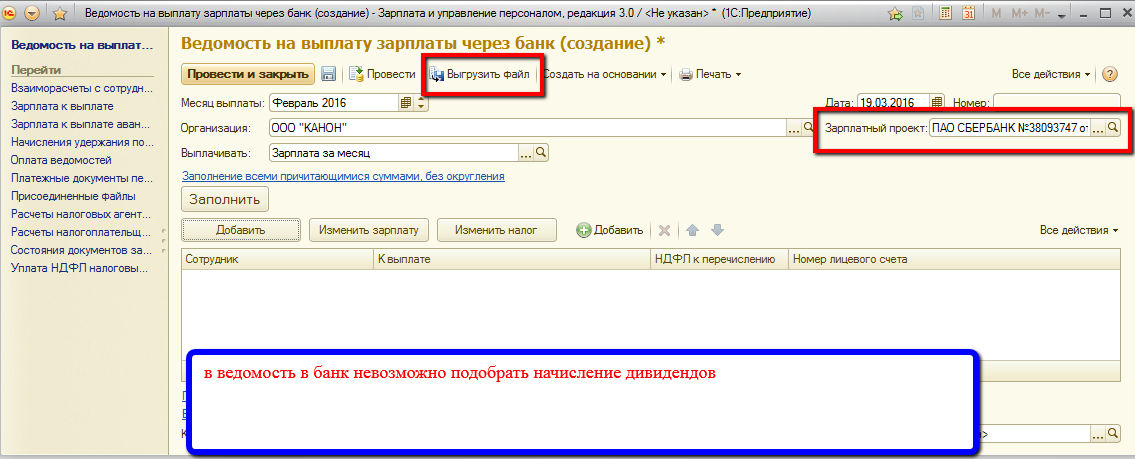 Необходимо создать внешнюю обработку, которая позволит выгружать  файл в банк по дивидендам. В файле есть такое поле  как «Вид зачисления». Необходимо в обработке  вручную ставить значение вида зачисления. зуп 3.0 ставит все время 01, а для дивидендов это значение другое.  Ниже я указал где это значение находится в файле.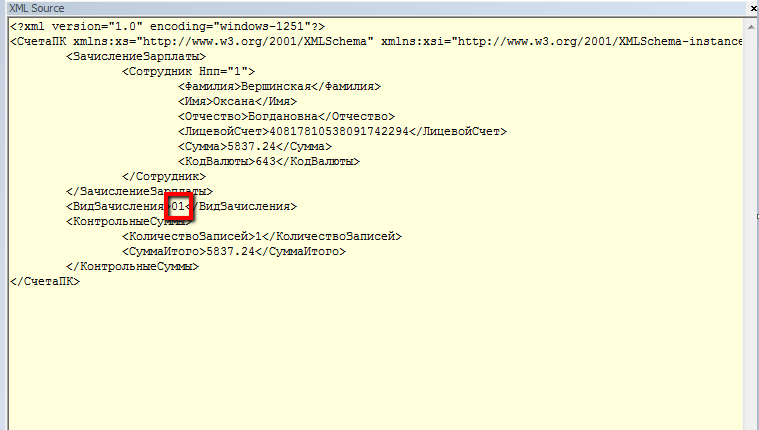 